SUNDRE HIGH SCHOOLSENIOR BOYS 2A BASKETBALL TOURNAMENTFebruary 16/17, 2018Looking for 7 teams to join our tournament.  Guaranteed 3 Games$375 Entry FeePlease email tthompson@cesd73.ca to enter.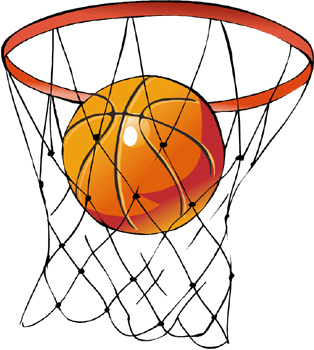 